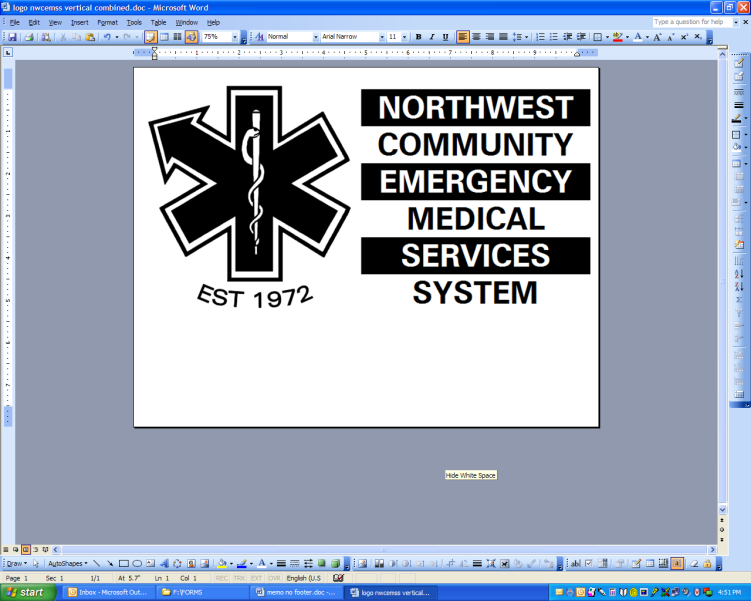 Accounting of CE hours; verification of competencies for Academic Year 2020-2021 All CE and competencies completed in compliance with C2 policy and on file. Incomplete: Please let us know if your noncompliance stems from a desire to drop your EMS license or other extenuating circumstances that may have kept you from meeting System policy requirements. Otherwise, we trust that all outstanding elements will be completed by July 15, 2021 to keep you in good standing in the System.	In witness: Hospital EMS Coordinator/EducatorCC:	Individual; Chief/ EMS CEO or Provider EMSC; Hospital EMSC/educator for PM fileDateName PM/PHRN:Agency: Primary affiliation: Need 30 hrs NWC EMSS-approved CE  7/1/20 – 6/30/21 Secondary affiliation: Needs 15 hrs NWC EMSS-specific  CE 7/1/20 – 6/30/21+ 15 additional approved hours of CECE COMPLETEDCE COMPLETEDCE missing/incompleteCE missing/incompleteCE missing/incomplete All In-station CE completed per C2 policy (including credit questions) All In-station CE completed per C2 policy (including credit questions) 7/20  Stroke/seizures 8/20  Diabetes/Elderly/Obesity 9/20  Cardiac arrest mgt10/20 Peds Medical Emerg.11/20 OB Complications 7/20  Stroke/seizures 8/20  Diabetes/Elderly/Obesity 9/20  Cardiac arrest mgt10/20 Peds Medical Emerg.11/20 OB Complications 1/21  Adult Resp./Covid-19 2/21  Peds Resp./New AHAH ECC 3/21  Cardiac cases/rhythms 4/21  12L ECG analysis/cases 5/21  Cardiac arrest; all agesClass hours:Packet hours: 7/20  Stroke/seizures 8/20  Diabetes/Elderly/Obesity 9/20  Cardiac arrest mgt10/20 Peds Medical Emerg.11/20 OB Complications 7/20  Stroke/seizures 8/20  Diabetes/Elderly/Obesity 9/20  Cardiac arrest mgt10/20 Peds Medical Emerg.11/20 OB Complications 1/21  Adult Resp./Covid-19 2/21  Peds Resp./New AHAH ECC 3/21  Cardiac cases/rhythms 4/21  12L ECG analysis/cases 5/21  Cardiac arrest; all agesOther CE awarded per C2 policy (Educational activities, committee/preceptor work; System entry, etc…)Dates		Topics																Hours awarded:					 Review of CDC Vaccinator/vaccine tutorials. Verified by PEMSC				(up to 2) HrsOther CE awarded per C2 policy (Educational activities, committee/preceptor work; System entry, etc…)Dates		Topics																Hours awarded:					 Review of CDC Vaccinator/vaccine tutorials. Verified by PEMSC				(up to 2) HrsOther CE awarded per C2 policy (Educational activities, committee/preceptor work; System entry, etc…)Dates		Topics																Hours awarded:					 Review of CDC Vaccinator/vaccine tutorials. Verified by PEMSC				(up to 2) HrsOther CE awarded per C2 policy (Educational activities, committee/preceptor work; System entry, etc…)Dates		Topics																Hours awarded:					 Review of CDC Vaccinator/vaccine tutorials. Verified by PEMSC				(up to 2) HrsOther CE awarded per C2 policy (Educational activities, committee/preceptor work; System entry, etc…)Dates		Topics																Hours awarded:					 Review of CDC Vaccinator/vaccine tutorials. Verified by PEMSC				(up to 2) HrsMandatory CE skills/competencies completedMandatory CE skills/competencies completedMandatory CE skills/competencies completedCE skills/competencies missing/incompleteCE skills/competencies missing/incomplete 4 adv. airway competencies DAI + i-gel# Hours awarded (0.5 for ea.):	 	2 4 adv. airway competencies DAI + i-gel# Hours awarded (0.5 for ea.):	 	2 4 adv. airway competencies DAI + i-gel# Hours awarded (0.5 for ea.):	 	2 #1 (Jul-Sept)	   #2 (Oct-Dec)	   #3 (Jan-Mar)    #4 (Apr-June) #1 (Jul-Sept)	   #2 (Oct-Dec)	   #3 (Jan-Mar)    #4 (Apr-June) 2021 CPR card; updated to new AHA ECC # Hrs awarded (up to 3 hrs): 2021 CPR card; updated to new AHA ECC # Hrs awarded (up to 3 hrs): 2021 CPR card; updated to new AHA ECC # Hrs awarded (up to 3 hrs): CPR incomplete; no (updated and/or signed) card CPR incomplete; no (updated and/or signed) card Infection control/bloodborne pathogens# Hrs awarded (up to 2 hrs)  Infection control/bloodborne pathogens# Hrs awarded (up to 2 hrs)  Infection control/bloodborne pathogens# Hrs awarded (up to 2 hrs)  Bloodborne pathogens education missing/incomplete Bloodborne pathogens education missing/incomplete Care of agitated pt/Restraint# Hrs awarded (up to 1 hr.) Care of agitated pt/Restraint# Hrs awarded (up to 1 hr.) Care of agitated pt/Restraint# Hrs awarded (up to 1 hr.) Care of agitated person/Restraints incomplete Care of agitated person/Restraints incompleteTOTAL System-specific hours to date:								Out-of System hrs:TOTAL System-specific hours to date:								Out-of System hrs:TOTAL System-specific hours to date:								Out-of System hrs:TOTAL System-specific hours to date:								Out-of System hrs:TOTAL System-specific hours to date:								Out-of System hrs: Current EMS license seen and verified – expires (list date): Current EMS license seen and verified – expires (list date): Current EMS license seen and verified – expires (list date): Current EMS license seen and verified – expires (list date): Current EMS license seen and verified – expires (list date):